VALIDASI METODE SPEKTROFOTOMETRI ULTRAVIOLET PADA PENETAPAN KADAR DOMPERIDONE DALAM SEDIAAN SUSPENSI Skripsi ini diajukan untuk melengkapi dan memenuhi syarat-syarat Untuk memperoleh Gelar Sarjana Farmasi pada Jurusan FarmasiFakultas Matematika dan Ilmu Pengetahuan Alam Universitas Muslim Nusantara Al-WashliyahSKRIPSIDisusun oleh:ANGGI RAHMA SIAGIANNIM  132114181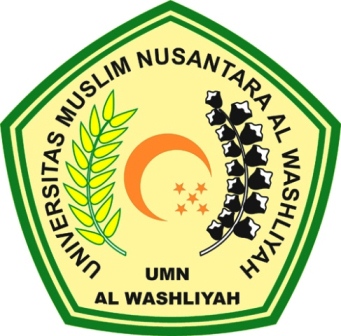 PROGRAM STUDI FARMASIFAKULTAS MATEMATIKA DAN ILMU PENGETAHUAN ALAMUNIVERSITAS MUSLIM NUSANTARAAL-WASHLIYAHMEDAN2017